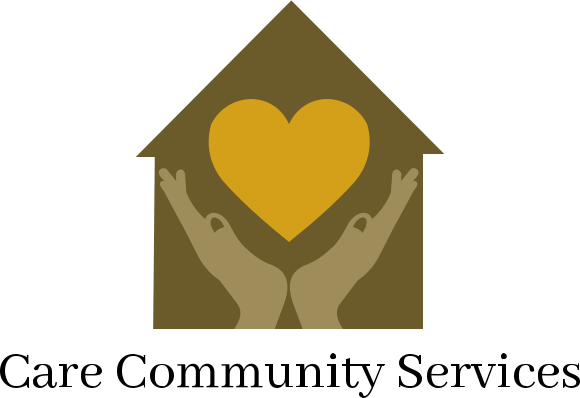 393 Dunlap Street N. Saint Paul, MN 55104Tel: 651-486-6824 Fax 651-401-9677Housing Access Coordination Referral FormName:  	PMI:  	DOB: 	Diagnostic Code (ICD 10):Waiver Type: ☐CADI	☐DD	☐BI	☐Other:  	County of Financial Responsibility: Individual’s Address:Contact Number:Contact Email:Does Individual have a Guardian? ☐ Yes or ☐ No.If Yes, Guardian Name: Guardian Number: Guardian Email:Case Manager Name: Contact Number: Contact Email:Emergency Contact Name: Contact Number:Contact Email: Comments:Our Address: 393 N Dunlap Street MN, 55104Phone: 651.468-4926 Fax:651.401-9677 Email: jelle035@gmail.com